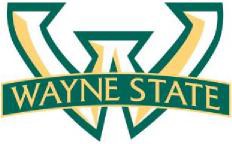 Office of the Registrar Add    and Override ApprovalE-Mail: registration@wayne.eduIf you receive an error when trying to register for a class, you may need prior approval.Complete the Courses to Add table below with the course information.Obtain the instructor’s signature.Contact the academic department offering the course (e.g. Psychology) for the appropriate override. A confirmation email will be sent to your WSU email account when the override is entered. Course AUDITs and PASS/NO PASS transactions must be manually registered by Registration Services.1st Week of Classes - students must register themselves via Academica2nd Week of Classes - students must register themselves on Academica AFTER the Academic Department enters the appropriate override code (LA).3rd Week of classes and beyond - LATE registration transactions must be manually registered by Registration Services. Forward the confirmation email with your WSU ID and the CRN(s) to registration@wayne.edu for processing.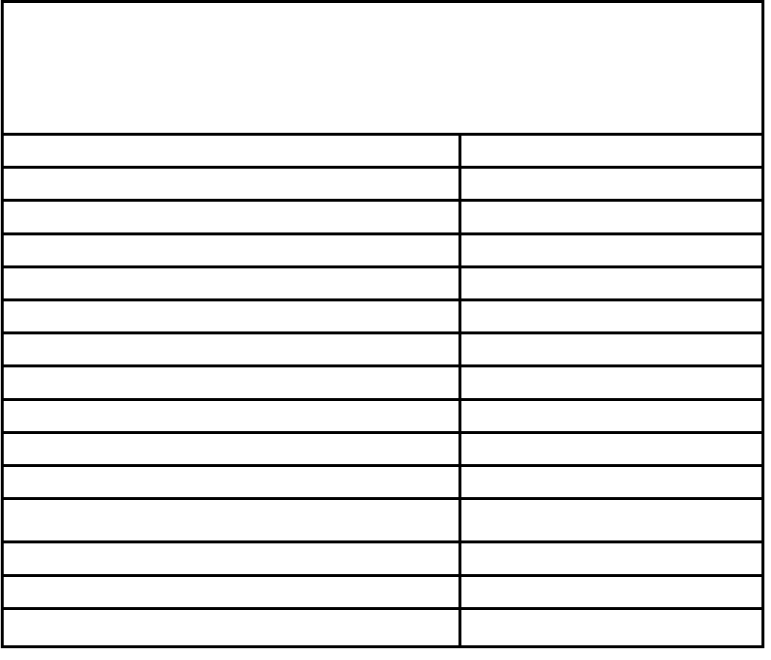 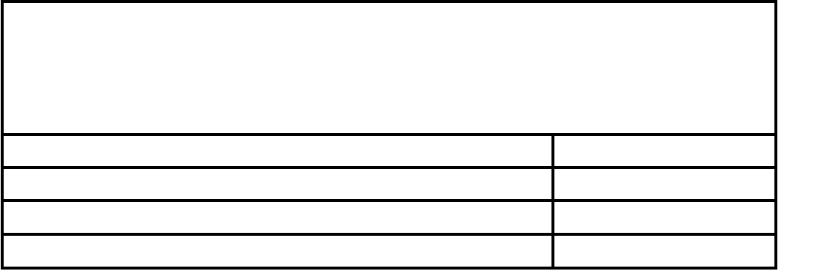 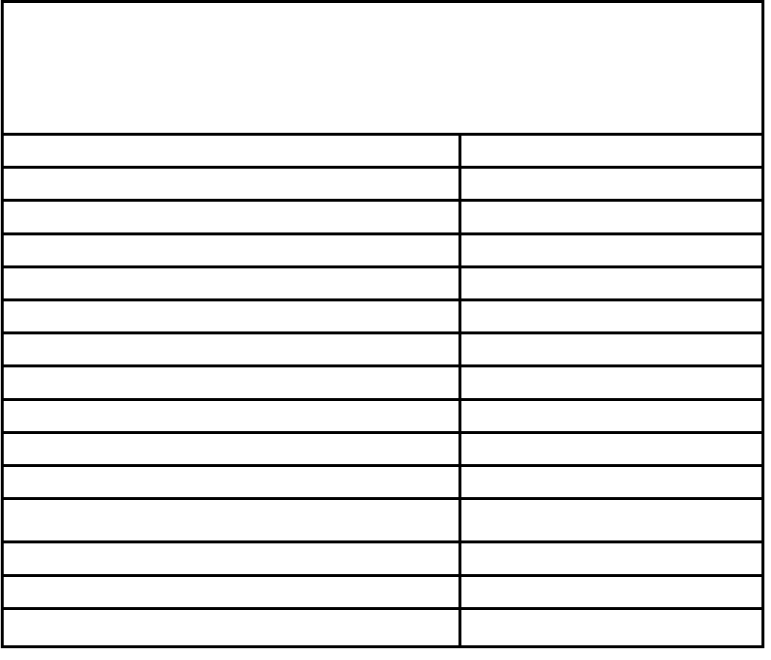 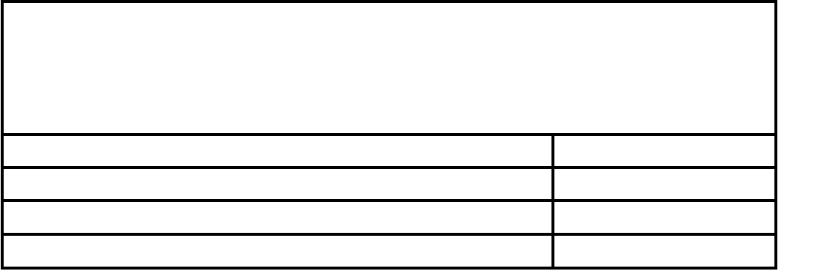 Courses to AddCheck the Schedule of Classes website (www.classschedule.wayne.edu) for deadline and tuition cancellation dates.Office of the Registrar	November 2016IDLast NameFirst NameTerm/YearSignature XSignature XSignature XDateCRNSubjectCourse #Section #Credit HoursInstructor’s Signature54610PSY33500013Professor Sample